MESTO BANSKÁ BYSTRICA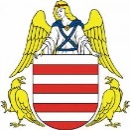 OBLASTNÁ ORGANIZÁCIA CESTOVNÉHO RUCHU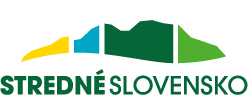 HORSKÝ HOTEL KRÁĽOVA STUDŇA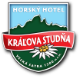 Tlačová informáciaJURAJ SLOTA: IMPRESIE VEĽKEJ FATRYVernisáž: foyer Historickej Radnice, Námestie SNP 1, Banská Bystrica, 4. decembra 2017 o 17. hodine(Výstava bude otvorená do 17. decembra 2017)Ing. Juraj Slota (* 1957)fotografuje od detstva a jednou z jeho obľúbených tém je krajina. Neopakovateľný reliéf Veľkej Fatry ho vždy lákal a láka na potulky po chodníkoch, holiach, lesoch, lúkach, či skalných bralách. Ako dlhoročný dobrovoľný člen Horskej služby, skialpinista, cyklista, či turista, balí na túry aj fotoaparát a statív, aby sa pokúsil zachytiť niečo z čara týchto miest. Azda porovnanie s inými horstvami, ktoré navštívil, mu dáva istotu, že tu, vo Veľkej Fatre nájde v každom ročnom období niečo výnimočné. Svoju fotografickú tvorbu hodnotí s jemu príslovečnou skromnosťou: „Ak mám aj trochu šťastia, a som v správny čas na správnom mieste, podarí sa mi nejaký ten záber, s ktorým som trochu spokojný.“ Vtedy sa oň rád podelí aj s ostatnými vyznávačmi horskej krásy. Keďže pracuje v Banskej Bystrici, každodenný výhľad na masív Krížnej je pre neho inšpiráciou a zároveň i pozvánkou na túru. Lebo – ako hovorieva – „tam je iný svet, iné myšlienky a iná krása!“Slavomíra Očenášová-Štrbová ** In: Dušan Kováč – Fedor Mikovič – Juraj Slota a kolektív: KRÁĽOVA STUDŇA – VEĽKÁ FATRA Príroda, história, súčasnosť. Vydala VEDA, vydavateľstvo Slovenskej akadémie vied Bratislava, v roku 2017.JURAJ SLOTA O SEBEBudem osobný! Moja láska k našim kopčokom, oficiálne zvaným Veľká Fatra, sa začala kedysi v detstve. Spomínam na turistiku s rodičmi, keď mi ukazovali bralo s názvom Majerova skala. Ten pohľad mi učaroval a zvedavosť ma hnala vidieť aj čo je za tou skalou. Nikdy nezabudnem na prvú živú panorámu z Krížnej, bola úchvatná! V mladosti sa mi často snívalo, že lietam. Bolo to spojené s výhľadmi podobnými tým, ktoré ponúka skoro každá prechádzka našou Fatričkou. Keď som sa z takého sna zobudil, býval som sklamaný z reality a zatváral som oči v nádeji, že sen sa vráti. Potom som pochopil, že sny sa dajú snívať aj s otvorenými očami. Stačí sa odhodlať, nájsť si čas a môžem si vychutnávať námahu (lebo milujem pohyb), samotu a všetky dary chrámu prírody, ktoré ma obklopujú.	Nezabudnuteľné zostanú prvé lyžiarske pokusy, keď dali do prevádzky sedačkovú lanovku z Tureckej na Líšku. To ma potom akosi automaticky  priviedlo aj k záujmu o dobrovoľnú prácu v Horskej službe, kde som aktívny doposiaľ. Úplne inú dimenziu pre mňa znamenalo rozšírenie skialpinizmu. Preč sú síce pionierske doby, keď som mal istotu, že na hrebeni zaručene nestretnem nikoho, ale teší ma, že tejto aktivite sa venuje čoraz viac mladých.	  Reliéf tých najvyšších polôh Veľkej Fatry ma priviedol na myšlienku povoziť sa po hrebeni na bicykli. Vtedy v osemdesiatych rokoch som si musel kadejako prispôsobovať všelijaké kostitrasy, aby som potom privádzal do úžasu peších turistov. Ale pohľady z cyklistického sedla majú svoje čaro a mám ich rád.	Vždy som na potulkách brával zo sebou aj môjho verného spoločníka – fotoaparát. Akosi som cítil potrebu  zakonzervovať, často prchavý vizuálny zážitok. Postupom času sa môj ruksak stával čím ďalej ťažší, ako som si dopĺňal fotografickú výbavu.   	Impulzom k tejto výstave bola spolupráca na monografii KRÁĽOVA STUDŇA – VEĽKÁ FATRA. Nadšenie a erudícia Dušana Kováča a Fedora Mikoviča, spoluatorov tejto knihy ma presvedčili, že by bolo možno pekné podeliť sa s mojimi cvak-cvakmi aj verejne. Mne to síce robí vždy určitý problém, keďže svoju tvorbu považujem za nedokonalú a hodnú vylepšenia, ale možno vás to navnadí na potulky po našej krásnej Veľkej Fatre.